Entrée : Jubilez ! Criez de joieJubilez ! Criez de joie ! Acclamez le Dieu trois fois Saint !
Venez le prier dans la paix ; témoigner de son amour
Jubilez ! Criez de joie ! Pour Dieu notre Dieu.Louez le Dieu de lumière, Il nous arrache aux ténèbres,
Devenez en sa clarté, des enfants de sa lumière.Ouvrez-vous, ouvrez vos cœurs, au Dieu de miséricorde
Laissez-vous réconcilier ; laissez-vous transfigurerNotre Dieu est tout amour, toute paix toute tendresse
Demeurez en son amour, Il vous comblera de Lui1ère Lecture : du livre du prophète Isaïe (5, 1-7)
La vigne du Seigneur de l’univers, c’est la maison d’Israël 
PSAUME 79 (80)
R/ : La vigne du Seigneur de l’univers, c’est la maison d’Israël.LECTURE de la lettre de saint Paul apôtre aux Philippiens (4, 6-9) « Mettez cela en pratique. Et le Dieu de la paix sera avec vous ».ALLÉLUIA. C’est moi qui vous ai choisis, afin que vous alliez, que vous portiez du fruit, et que votre fruit demeure, dit le Seigneur. ALLÉLUIAÉVANGILE de Jésus Christ selon saint Matthieu (21, 33- 43)« Il louera la vigne à d’autres vignerons »PRIÈRE UNIVERSELLE  R/ : Accueille au creux de tes mains, la prière de tes enfants.COMMUNION : Mon Père, mon Père, je m'abandonne à toiMon Père, mon Père, je m'abandonne à toi, Fais de moi ce qu'il te plaira.
Quoi que tu fasses, je te remercie.
Je suis prêt à tout, j'accepte tout.Car tu es mon Père, je m'abandonne à toi,
Car tu es mon Père, je me confie en toi. (bis) Mon Père, mon Père, en toi je me confie. En tes mains je mets mon esprit
Je te le donne le cœur plein d'amour. Je n'ai qu'un désir, t'appartenir.CHANT d’ENVOI : Que ma bouche chante ta louangeDe toi, Seigneur, nous attendons la vie ; que ma bouche chante ta louange
Tu es pour nous un rempart un appui ; que ma bouche chante ta louangeLa joie du cœur vient de toi, ô Seigneur ; que ma bouche chante ta louange
Notre confiance est en ton nom très saint ; que ma bouche chante ta louangeSois loué, Seigneur, pour ta grandeur ; sois loué pour tous tes bienfaits
Gloire à toi, Seigneur, tu es vainqueur ; ton amour inonde nos cœurs
Que ma bouche chante ta louange
Tu viens sauver tes enfants égarés ; que ma bouche chante ta louange
Qui dans leur cœur espèrent en ton amour ; que ma bouche chante ta louange
Dans leur angoisse, ils ont crié vers toi ; que ma bouche chante ta louange
Seigneur, tu entends le son de leur voix ; que ma bouche chante ta louange 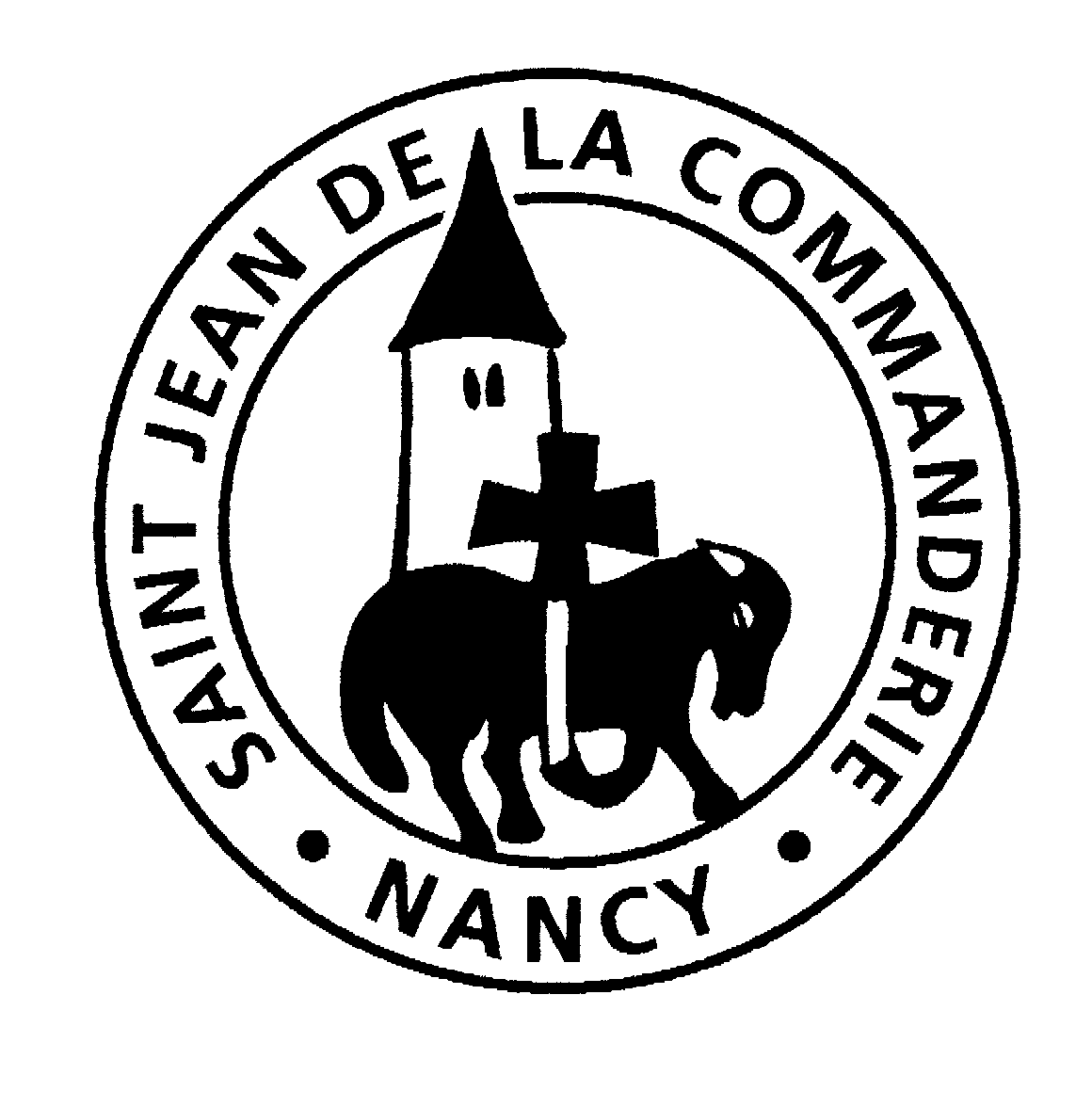 dimanche 4 octobre 2020
27è dimanche du temps ordinaireÉglise Saint-Léon IX